ACTA DE L’ASSEMBLEA GENERAL ORDINÀRIA DEL GRUP D’ETUDIS D’ESPLUGUES17 de gener del 2019A les 20 hores i en segona convocatòria, s’inicia l’Assemblea General Ordinària del Grup d’Estudis d’Esplugues, al Casal de Cultura Robert Brillas, segons carta convocatòria als socis del 20 de desembre del 2018, amb l’assistència de 26 socis més 8 amb delegació de vot i representats per la presidenta Rosa Abós.Es dóna la benvinguda als assistents i es segueix l’ordre del dia establert a la convocatòria:Primer punt: Lectura i aprovació, si s’escau, de l’acta de l’Assemblea anterior, del dia 18 de gener del 2018. El secretari, Miquel Casellas, dóna lectura de l’acta i un cop llegida és aprovada per unanimitat.Segon punt: Actes realitzats l’any 2018. La presidenta Rosa Abós, fa la relació de les activitats realitzades durant tot l’any, anomenant totes les xerrades i sortides, com també els cursos i participacions on ha assistit el Grup d’Estudis d’Esplugues. És aprovat.Tercer Punt: Presentació i aprovació, si s’escau, del balanç i estat de comptes de l’exercici 2018. La tresorera Lídia Verdier, relaciona i explica, a través d’un PowerPoint, l’estat de comptes de l’anualitat, resultant  uns ingressos més el saldo bancari del 2017 de 15576,21€ i unes despeses anuals de 13899,64€. Essent el saldo bancari a data 31 de desembre del 2018, 4997,95. S’aprova.Quart Punt: Actes previstos per l’any 2019. Rosa Abós relaciona les xerrades i les sortides previstes per aquest any, mantenint la mateixa tendència que l’any anterior. S’aprova.Cinquè punt: Presentació i aprovació, si s’escau, del pressupost de l’any 2019. Lídia Verdier, desglossa el pressupost, que s’ha previst per les activitats relacionades, amb els ingressos de la quota de socis, les subvencions de l’Ajuntament, de donació de l’Obra Social de La Caixa, de vendes de llibres i de les sortides, que pugen a 10173€. I les despeses de Conferències, actes culturals, publicació del Pou de Vernís, assegurança responsabilitat civil, Recercat, Correus, material oficina i varis, que sumen 8085€. S’aprova per unanimitat.Sisè punt: Renovació de càrrecs de la Junta. Miquel Casellas diu que segons està establert als estatuts, en aquesta assemblea toca renovar els càrrecs de Vice-president, tresorera i vocals parells. Tots ells dimiteixen del càrrec i es tornen a presentar per un cicle de dos anys més, a excepció de la vocal 8 Coni Antolinos que no es presenta a la junta, i que el G.E.E. agraeix la seva col·laboració. Es presenta Rafel Marco Moreno i s’aprova el seu nomenament com a vocal 8. Es fa públic que l’Anna Hernàndez Campreciós, que durant aquest últims mesos ha col·laborat amb la junta és reconeguda i nominada oficialment com a vocal 7. Durant l’any 2018 hi ha hagut 9 altes i 2 baixes de socis, resultant que a data d’avui el G.E.E. té 117 socis. S’aprova per unanimitat.Setè punt: Torn obert de paraules:RECERCAT: Rita Girbau, proposta celebrar el Recercat a EspluguesEnriqueta Llavinés, comenta que a Esplugues no hi ha un espai suficientment adient per la celebració d’aquest acte.Rosa Abós, diu que la població ha de ser nominada “ciutat capital de la cultura”SANT JORDI: Es valora que per la celebració de la diada de sant Jordi, l’actuació musical sigui a càrrec de la família de Miquel Casals.Martina Sanz, comenta que també hi hagi alguna poesia i es proposa a l’Isabel Lozano i el Jordi Udina per recitar.Santi Campo, ja que és l’any Brossa, que les poesies siguin de Joan BrossaJosep Benedico, demana que l’actuació musical no siguin només de bolerosS’acorda demanar als músics que preparin un recital de cançó catalanaPOU DE VERNÍS: Rita Girbau, comenta que li agrada el Pou de Vernís, i que estaria bé, tal i com es fa alguna vegada, posar algun article de gramàtica catalana.Enriqueta Llavinés, demana que l’editorial sigui més vistosa, amb lletra més gran.Clemen Sanz, demana publicar-hi l’agenda.XERRADES: Josep Benedico, proposa demanar una tarima perquè la taula dels ponents estigui més alta i els assistents ho vegin millor. Es comenta que al moment de sol·licitar la sala es demanarà.Es considera que és millor fer les xerrades al Robert Brillas que a l’Avenç.RAVAL: Enriqueta Llavinés comenta que no li va acabar d’agradar l’Exposició d’inauguració.Ma Teresa Carbonell diu que els  textos estaven molt bé però considerava que hi havia faltat imatges, fotos i quadresEs comenta que encara que la junta del G.E.E. ha treballat, conjuntament amb l’Arxiu Municipal en la recerca de dades i informació, l’exposició inaugural del cicle 50 Anys sense el Raval, no la va fer el G.E.E. sinó que va ser de l’Arxiu Municipal i ningú del Grup d’Estudis en sabia res. Quan s’acabi el cicle, està previst publicar un llibre que expliqui la història i veïnatge del Raval, amb totes les dades que durant aquests mesos s’ha recollit.Tots aquests temes seran estudiats per la Junta.Tot seguit es visualitza el vídeo resum de les activitats del 2018, presentat i realitzat per Josep Castells, treball que ha agradat a tothom, felicitant-l’hi per seu saber fer i que és un recull important per a la nostra biblioteca.Sense més temes a tractar es tanca l’Assemblea a les 21,30 hores, agraint l’assistència i participació als socis i convidant-los a una copa de cava.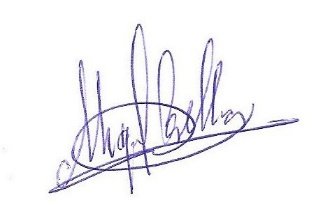 El SecretariMiquel Casellas